Ai Genitori	dell’alunn ……..	classe……..Oggetto: Recupero individuale di carenze disciplinari.Con la presente comunicazione si rende noto che l’alunn ___________________Frequentante la classe _______ avendo riportato nelle seguenti discipline:  valutazione insufficiente / un livello di apprendimento in via di prima acquisizione, in sede di scrutinio finale, necessita di consolidare le proprie conoscenze e competenze per mezzo di uno studio individuale, in quanto si sono evidenziate incertezze e lacune colmabili autonomamente.Pertanto le SS. LL. sono invitate a tener conto e provvedere al recupero e  rafforzamento delle competenze durante il periodo estivo.Il Docente / il CdC _________________________                                                                 Il Dirigente 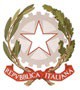 ISTITUTO COMPRENSIVO STATALE“Mons. Pasquale Guerriero”Scuola dell’Infanzia, Primaria e Secondaria Primo GradoVia De Sanctis – 83021 Avella (Av)Tel/fax n. 081/ 8251321Codice Meccanografico : AVIC842008 – Codice Fiscale: n. 92041320646Email istituzionale : avic842008@istruzione.itPEC:avic842008@pec.istruzione.itSito web. icavella.it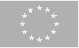 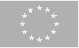 